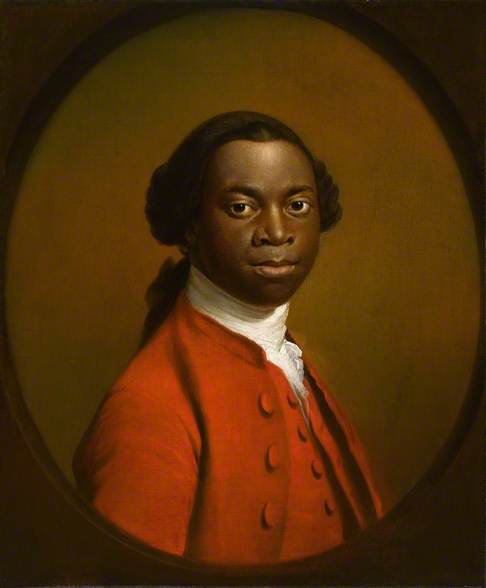 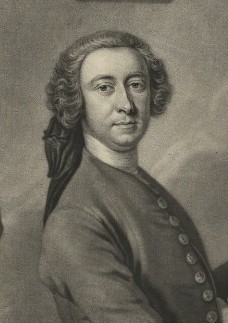 Exeter picture (detail)                                                                                                               Henry Clarke (detail), engraved by John Faber after Thomas Hudson, 1739